Convention de formation continue : Brevet National de Sécurité et de Sauvetage Aquatique 
Entre les soussignés :L’Organisme de formation « Secourisme Pour Tous » 31 Boulevard Impératrice Eugénie, 06200 NICE, 
représentée par Martial RINAUDO, Président.Affiliée à FFSS N° 5170R.N.A. : W061000773 N° SIRET : 509 334 033 00032 Code A.P.E. : 94 99ZetDésigné ci-après L’apprenant : Article 1 : Objet de la convention :En exécution de la présente convention, Secourisme Pour Tous s’engage à organiser l’action de formation  :FORMATION Continue Brevet Nationale de Sécurité et de Sauvetage Aquatique (BNSSA) L’ensemble des prestations proposées par Secourisme Pour Tous s’appuie sur les principes de la « Formation - Action », qui alterne des séquences d’apports théoriques et de mises en situation des stagiaires.À l’issue de la formation continue, l’apprenant sera capable de :Déterminer les risques de noyades et d’accidents dans les différentes situations Porter assistance à un baigneur en détresse et prodiguer les gestes de secours nécessaires Organiser les baignades des enfants en collaboration avec l’équipe d’animation Connaître et faire respecter la réglementation des baignades dans les lieux aménagés ou non aménagésMaintenir ses compétences en tant que sauveteur aquatiqueLes techniques pédagogiques suivantes sont utilisées lors des formations BNSSA :  - la démonstration pratique et l'apprentissage (permettant d'acquérir les connaissances nécessaires pour porter se-cours)- l’application concrète avec des exercices de mise en situation du sauveteur, permettant d'appliquer les connaissances acquises dans un environnement recréé et montrer ainsi l'atteinte de l'objectif pédagogique. Le nombre total de participants à cette session ne pourra dépasser 24 candidats. L’Organisme de formation Secourisme Pour Tous s’engage à ne pas dépasser le nombre de candidats. Date de la session : Durée de la formation par stagiaire : 25 heures minimum réparties sur 15 jours à 2 mois. Horaires de la formation : Entrainements le mardi et jeudi soir de 20H30 à 22H à la piscine Jean Médecin + 7,5 H pour passer le FC PSE1 Lieux de la formation : 31 boulevard Impératrice Eugénie - 06200 NICE Piscine Jean Médecin - 178 rue De France - 06000 NICEArticle 2 : Engagement de participationL’apprenant s’engage à assurer sa présence aux dates, lieu et heures prévus. La formation se déroulera dans les locaux mis à disposition par l’Association Secourisme Pour Tous. La formation continue est répartie sur un minimum de 25 heures et comprend des parties théoriques et des entraînements pratiques avec mise en situation. Artlicle 3 : Dispositions financièresEn contrepartie de cette action de formation, l’apprenant s’acquittera de 150 Euros. Cette somme couvre l’intégralité des frais engagés par l’organisme de formation pour cette session, pour le passage du BNSSA. L’apprenant s’acquittera de la somme de 60 euros pour le recyclage de son PSE1. Il comprend la formation mentionnée à l’article 1, à l’exclusion des frais de séjour et de voyage, restauration, hébergement et déplacements.Le règlement sera effectué par l’apprenant dès le début de la formation, par chèque ou espèces.  Un acompte pourra être demandé par l’organisme de formation. L’intégralité de la formation devra être payée avant le passage de l’examen, sans quoi, l’organisme de formation Secourisme Pour Tous ne pourra présentée le candidat.En cas de retard de paiement, des pénalités égales à trois fois le taux d'intérêt légal en vigueur seront exigibles de plein droit sans qu’un rappel soit nécessaire, ainsi qu’une indemnité forfaitaire pour frais de recouvrement d’un montant de 40 euros.En cas d’absence ou de retard de règlement, l’Organisme de formation se réserve le droit de suspendre ou refuser toute nouvelle commande jusqu’à apurement du compte. L’Organisme de formation pourra refuser de délivrer la Formation concernée sans que le Client puisse prétendre à une quelconque indemnité, pour quelque raison que ce soit, ni bénéficier d’un quelconque avoir ou remboursement. Tout règlement ultérieur sera imputé par priorité à l’extinction de la dette la plus ancienne.Article 4 : Modalités de déroulement de la formation :L’organisme de formation Secourisme pour Tous met à disposition du candidat des encadrants diplômés et à jour de formation continue. L’ensemble du matériel nécessaire pour le secourisme seront prêtés à l’apprenant dans le cadre de sa formation. Chaque stagiaire est responsable du matériel qui lui est confié. Aucun matériel ne doit sortir du Centre de formation. En cas de dégradation du fait d’un stagiaire, la remise en état du matériel ou l’éventuel rachat de ce dernier pourra être demandé au stagiaire.Le Centre de formation est un espace entièrement non-fumeur. Il est donc strictement interdit de fumer dans l’enceinte du Centre de formation. Chaque stagiaire est responsable de ses biens. L’organisme de formation ne peut être tenue responsable en cas de casse, perte ou vol.Article 5 : Moyens permettant d’apprécier les résultats de l’action Les procédures d’évaluations correspondent aux attentes demandées dans le livret de certification, fourni et publié par la FFSS.Article 6 :Sanction de la formationA la fin de sa formation, et en cas de réussite à l’examen, le candidat se verra remettre un diplôme officiel, certifiant son statut. Cette réussite ne peut avoir lieu que si :L’ apprenant à participé à toutes les phases de formationsParticipé une fois au moins, comme sauveteur, à une activité d'application (cas concret, exercice de simulation), et a su exercer les gestes de secoursA su réaliser dans les temps impartis les 3 épreuves sportives que composent l’examen Le diplôme doit faire l’objet d’un recyclage au bout de 5 ans. Article 7 : Moyens permettant de suivre le bon déroulement de la formationLors de cette formation, l’apprenant aura pour obligation de signer la feuille d’émargement, et de remplir une fiche de renseignements. Avant sa participation, l’apprenant doit contacter l’organisme de formation pour prendre connaissance du calendrier et des modalités de la formation. L’apprenant devra prendre connaissance et signer la convention, avant la date de la formation (à renvoyer signée par mail). Une attestation de présence pourra lui être remis à la fin de la formation, en cas de participation à tous les entrainements et journées de formation.  Article  8 : Non réalisation de la prestation de formation : L’Organisme de formation se réserve le droit d'annuler ou de reporter une Formation, notamment lorsque le nombre de participants à cette Formation est jugé pédagogiquement inapproprié ou insuffisant, et d'en informer le Client au plus tard 7 jours calendaires avant la date de la Formation. L’Organisme de formation n’est tenu à aucune indemnité d’aucune sorte.L’Organisme de formation se réserve le droit de remplacer un formateur défaillant par une personne aux compétences techniques équivalentes ou s’engage à reporter la Formation dans les meilleurs délais.Lorsque le report de la Formation à une date ultérieure n'est pas possible et qu’aucune autre session n’est programmée, l’Organisme de formation procède au remboursement de la totalité du prix, éventuellement remisé, de la Formation à l’exclusion de tout autre coût.L’Organisme de formation peut être contraint d’annuler une Formation pour cas de Force Majeure, tels que définis par le Code civil, et s’engage à organiser une nouvelle session de Formation dans les meilleurs délais. Sont aussi considéré comme ayant le caractère de la force majeure, les grèves des réseaux de transport (réseau SNCF, réseau RATP, compagnie aérienne…) que le personnel de l’Organisme de Formation peut être amené à utiliser pour se rendre sur le lieu de la formation.Article 9 : Dédit, dédommagement Le Client peut demander l'annulation ou le report de sa participation à une Formation inter, sans frais, si la demande formulée par écrit (y compris mail) parvient à l’Organisme de formation au moins 8 jours ouvrés avant la date de la Formation. L'annulation ou le report est effectif après confirmation par l’Organisme de formation auprès du Client.En cas d'annulation de sa participation par le Client après le 8ème jour ouvré précédant la date de début de la Formation, l’Organisme de formation facturera au Client l’intégralité du prix de la Formation.En cas d'absence à la Formation, de retard, de participation partielle, d'abandon ou de cessation anticipée pour tout autre motif que la force majeure dûment reconnue, le Client sera redevable de l'intégralité du montant de sa Formation.En cas d’absence pour raisons de santé justifiée par un Certificat médical, le participant défaillant pourra reporter son inscription sur la prochaine session programmée. A défaut, il sera redevable de l’intégralité du prix de la Formation.L’organisme de formation Secourisme Pour Tous ne peut être tenu pour responsable. Article 10 : Différends éventuels :Si une contestation ou un différend ne peuvent être réglés à l’amiable, le Tribunal de Nice sera le seul compétent.Fait en double exemplaire à NICE le 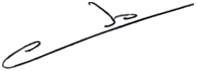 Martial RINAUDO, Le Président : L’apprenant : 